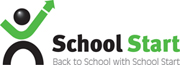 Dear Parents/Guardians:Your teachers at Montgomery Middle School are excited to offer the opportunity to purchase your school supplies through School Start for the 2019/2020 school year.  This process will save you both time and money. There are a few simple steps to ensure your child will receive standardized brand name products (specified by each teacher).Your school is eligible to receive $5/kit back!We will be sending you a school supply list order form.This order form has a Starter Package (consumable items) as well as a list of other Required Items.  The Required Items are mandatory by each teacher; they include items such as pencil cases, sharpeners, and calculators.  These products do not need to be purchased on a year to year basis if you already have them.You can place your order online at www.schoolstart.ca. Visa & MasterCard are accepted. Place your order online in May or June and you will automatically be entered for a chance to win a $1000 cash draw!When using e-commerce sites, please ensure your browser is Internet Explorer 10.0 or later, Firefox or ChromeLate orders will be accepted online until October 1, 2019 ($5 late fee will apply after August 1, 2019).The supplies will be packaged and delivered directly to the school in August before your child arrives, labeled with his/her name on the School Start Package. If you have any questions, please contact School Start:info@schoolstart.ca
Ph: 1-800-580-1868   Fax: 1-800-580-1890